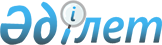 2013 жылға арналған мектепке дейінгі тәрбие мен оқытуға мемлекеттік білім беру тапсырысын, жан басына шаққандағы қаржыландыру және ата-ананың ақы төлеу мөлшерін бекіту туралыАқмола облысы Сандықтау ауданы әкімдігінің 2013 жылғы 9 қыркүйектегі № А-9/289 қаулысы. Ақмола облысының Әділет департаментінде 2013 жылғы 9 қазанда № 3832 болып тіркелді      РҚАО ескертпесі.

      Құжаттың мәтінінде түпнұсқаның пунктуациясы мен орфографиясы сақталған.

      «Қазақстан Республикасындағы жергілікті мемлекеттік басқару және өзін-өзі басқару туралы» Қазақстан Республикасының 2001 жылғы 23 қаңтардағы Заңына, «Білім туралы» Қазақстан Республикасының 2007 жылғы 27 шілдедегі Заңының 6-бабы 4-тармағының 8-1)-тармақшасына сәйкес, Сандықтау ауданының әкімдігі ҚАУЛЫ ЕТЕДІ:



      1. Қоса беріліп отырған 2013 жылға арналған мектепке дейінгі тәрбие мен оқытуға мемлекеттік білім беру тапсырысы, жан басына шаққандағы қаржыландыру және ата-ананың ақы төлеу мөлшері бекітілсін.



      2. Осы қаулының орындалуын бақылау Сандықтау ауданы әкімінің орынбасары В.Г.Горохводацкийге жүктелсін.



      3. Осы қаулы Ақмола облысының Әдiлет департаментiнде мемлекеттiк тiркелген күнінен бастап күшiне енедi және ресми жарияланған күнінен бастап қолданысқа енгiзiледi.      Сандықтау ауданының әкімі                  Е.Сағдиев

Сандықтау ауданы әкімдігінің

2013 жылғы 9 қыркүйектегі 

№ А-9/289 қаулысымен    

бекітілген           2013 жылға арналған мектепке дейінгі тәрбие

мен оқытуға мемлекеттік білім беру тапсырысы,

жан басына шаққандағы қаржыландыру және ата-ананың

ақы төлеу мөлшері
					© 2012. Қазақстан Республикасы Әділет министрлігінің «Қазақстан Республикасының Заңнама және құқықтық ақпарат институты» ШЖҚ РМК
				Мектепке дейінгі білім ұйымның түріМектепке дейінгі тәрбие мен оқыту ұйымдарының тәрбиеленушілер саныМектепке дейінгі білім беру ұйымдарының бір айға арналған жан басына шаққандағы қаржыландыру мөлшері (теңге)Мектепке дейінгі білім беру ұйымдарының бір айға арналған жан басына шаққандағы қаржыландыру мөлшері (теңге)Бір тәрбиеленушіге жұмсалатын шығындардың орташа құны (теңге)Мектепке дейінгі білім беру ұйымдарының бір айға арналған ата-ананың ақы төлеу мөлшері (теңге)Мектепке дейінгі білім ұйымның түріМектепке дейінгі тәрбие мен оқыту ұйымдарының тәрбиеленушілер саныРеспубликалық бюджетАудандық бюджетБір тәрбиеленушіге жұмсалатын шығындардың орташа құны (теңге)Мектепке дейінгі білім беру ұйымдарының бір айға арналған ата-ананың ақы төлеу мөлшері (теңге)Балабақша120193771000,720377,77000Балалар толық күн болатын мектеп жанындағы шағын орталық255139130139135000Балалар жарты күн болатын мектеп жанындағы шағын орталық1806957069573000